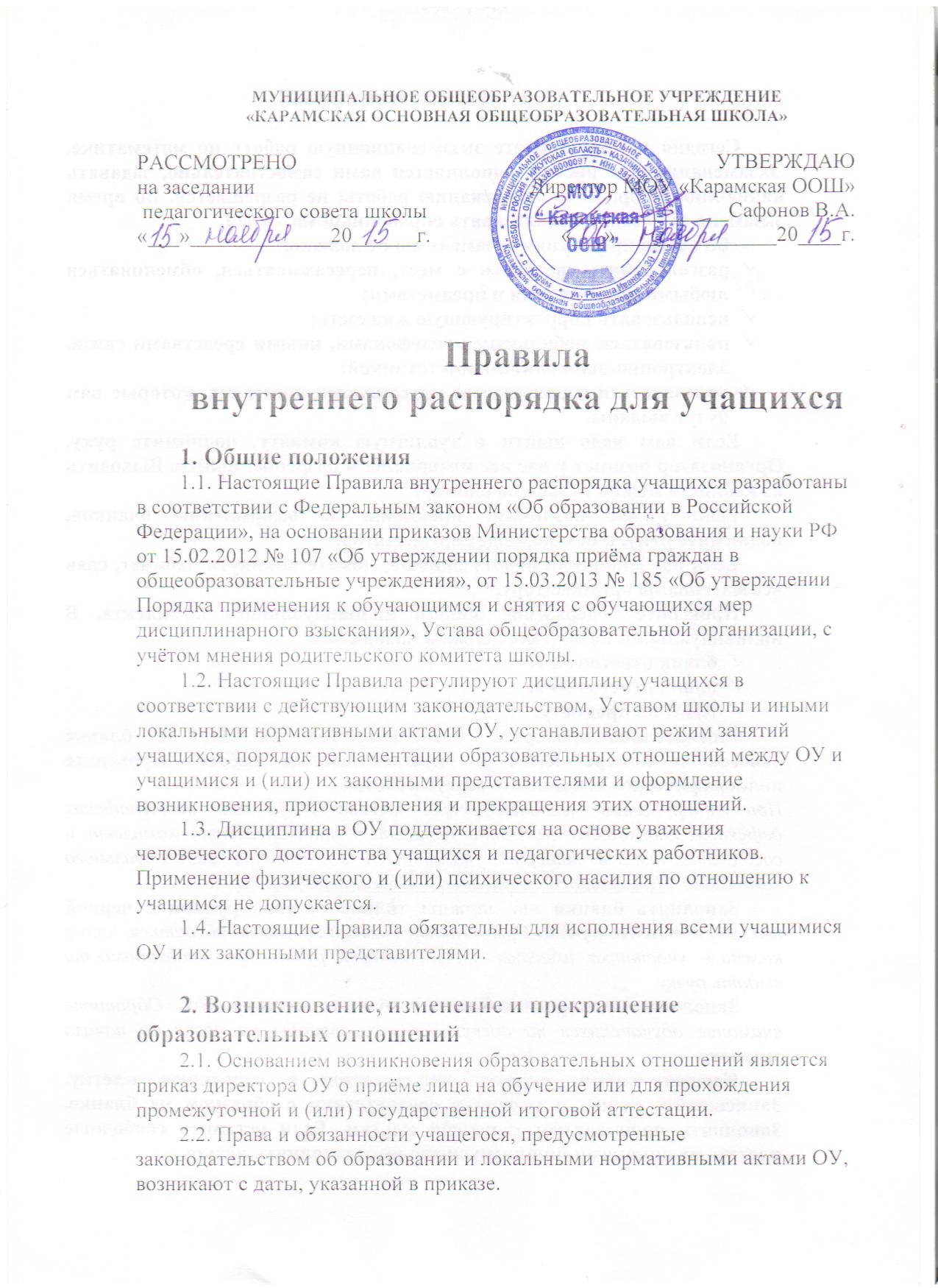 2.3. В ОУ принимаются все дети, имеющие право на получение общего образования соответствующего уровня и проживающие на территории, за которой закреплено ОУ.2.4. В приёме может быть отказано только по причине отсутствия свободных мест. Свободными считаются места при наличии в классе менее 25 учащихся.2.5. Для детей, не достигших четырнадцати лет или находящихся под опёкой, местом жительства признается место жительства их законных представителей.2.6. При раздельном проживании родителей место жительства устанавливается соглашением родителей, при отсутствии соглашения спор между родителями разрешается судом.2.7. Приём детей, проживающих на территории, за которой закреплено ОУ, осуществляется без вступительных испытаний (процедур отбора).2.8. При приёме на свободные места детей, не зарегистрированных на территории, за которой закреплено ОУ, преимущественным правом обладают:• дети, братья (сестры) которых уже обучаются в данной ОУ;• дети работников данной ОУ.2.9. С целью проведения организованного приёма в первый класс детей, проживающих на территории, за которой закреплено ОУ, не позднее 10 дней с момента издания соответствующего приказа уполномоченного органа на информационном стенде, на официальном сайте ОУ размещается информация о количестве мест в первом классе, о наличии документов, необходимых для приёма в школу.2.10. Приём заявлений в первый класс для детей, проживающих на территории, за которой закреплено ОУ, начинается не позднее 10 марта и завершается не позднее 31 июля текущего года.2.11. Для детей, не зарегистрированных на территории, за которой закреплено ОУ, но зарегистрированных на территории муниципального образования, приём заявлений в первый класс продолжается с 1 августа текущего года до момента заполнения свободных мест, но не позднее 5 сентября текущего года. Приказ о зачислении в первый класс издается не ранее 1 августа текущего года.2.12. При приёме в первый класс всех детей, зарегистрированных на территории, за которой закреплено ОУ, школа вправе осуществлять приём детей, зарегистрированных на других территориях, и ранее 1 августа.2.13. При наличии свободных мест ОО вправе осуществлять приём детей во все классы в течение всего учебного года.2.14. При подаче заявления на зачисление ребенка в школу его родитель (законный представитель) обязан предъявить документ, подтверждающий его статус как законного представителя учащегося.2.15. Приём детей в ОУ осуществляется по личному заявлению законных представителей ребёнка.2.16. В заявлении указываются следующие сведения о ребёнке:• фамилия, имя, отчество (последнее — при наличии);• дата и место рождения;• фамилия, имя, отчество (последнее — при наличии) родителей (законных представителей) ребёнка.2.17. При зачислении в первый класс законные представители предъявляют:• оригинал и ксерокопию свидетельства о рождении ребенка;• документ (справку) о регистрации ребенка по месту жительства на территории, за которой закреплено ОУ.2.18. Законные представители ребёнка, являющегося иностранным гражданином или лицом без гражданства, дополнительно предъявляют заверенные в установленном порядке копии документа, подтверждающего родство заявителя (или законность представления прав учащегося), и документа, подтверждающего право заявителя на пребывание в РФ.2.19. Иностранные граждане и лица без гражданства представляют все документы на русском языке или оригиналы документов вместе с заверенным в установленном порядке переводом на русский язык.2.20. При приёме в первый класс в течение учебного года или во 2–9-е классы законные представители учащегося дополнительно представляют личное дело учащегося, выданное ОУ, в которой он обучался ранее.2.21. Факт ознакомления ребенка и его законных представителей (в том числе через информационные системы общего пользования) с Уставом, лицензией на осуществление образовательной деятельности, свидетельством о государственной аккредитации, образовательными программами и настоящими Правилами фиксируется в заявлении о приёме и заверяется их личными подписями.2.22. Заявления о приеме регистрируются в специальном журнале. Законным представителям выдаётся расписка, содержащая информацию о регистрационном номере заявления о приёме ребенка в ОУ и перечень представленных документов. Расписка заверяется подписью должностного лица, ответственного за приём документов, и печатью ОУ.2.23. Приказ о зачислении в ОУ оформляется в течение 7 рабочих дней после приёма документов.2.24. Приказ размещается на информационном стенде в день его издания.2.25. На каждого ребенка, зачисленного в ОУ, заводится личное дело, в котором хранятся все сданные при приёме и иные документы.2.26. Образовательные отношения изменяются в случае изменения условий получения учащимся образования по конкретной основной или дополнительной образовательной программе, повлёкших за собой изменение взаимных прав и обязанностей учащегося и ОУ.2.27. Образовательные отношения могут быть изменены как по инициативе законных представителей несовершеннолетнего учащегося по их заявлению в письменной форме, так и по инициативе ОУ.2.28. Основанием для изменения образовательных отношений является приказ директора.2.29. Образовательные отношения прекращаются в связи с отчислением учащегося из ОУ:2.29.1. в связи с получением образования (завершением обучения);2.29.2. досрочно в следующих случаях:• по инициативе законных представителей учащегося, в том числе в случае его перевода для продолжения обучения в другое учреждение, осуществляющее образовательную деятельность;• по инициативе ОУ в случае применения к учащемуся, достигшему возраста пятнадцати лет, отчисления как меры дисциплинарного взыскания;• по обстоятельствам, не зависящим от воли законных представителей учащегося и ОУ, в том числе в случае ликвидации ОУ.2.30. Досрочное прекращение образовательных отношений по инициативе законных представителей не влечёт за собой возникновение каких-либо дополнительных, в том числе материальных, обязательств указанного учащегося перед ОУ.2.31. Основанием для прекращения образовательных отношений является приказ директора об отчислении. Права и обязанности учащегося, предусмотренные законодательством об образовании и локальными нормативными актами ОУ, прекращаются со дня его отчисления.2.32. При досрочном прекращении образовательных отношений ОУ в трёхдневный срок после издания приказа директора об отчислении выдаёт законному представителю личное дело учащегося и справку об обучении по образцу, установленному ОУ.3. Режим образовательного процесса3.1. В ОУ образовательный процесс организован по четвертям, согласно такой организации учебные четверти и каникулы чередуются следующим образом:• 1-я учебная четверть — осенние каникулы;• 2-я учебная четверть — зимние каникулы;• 3-я учебная четверть — весенние каникулы;• 4-я учебная четверть — трудовая практика – летние каникулы.3.2. Календарный план-график на каждый учебный год утверждается приказом директора.3.3. В 9 классе продолжительность 4 учебной четверти определяется с учётом прохождения учащимися итоговой аттестации.3.4. Учебные занятия начинаются в соответствии с календарным планом-графиком, с учётом погодных условий.3.5. Для всех классов устанавливается шестидневная учебная неделя; для первого класса – пятидневная.3.6. Расписание учебных занятий составляется в соответствии с требованиями «Санитарно-эпидемиологических правил и нормативов СанПиН 2.4.2.2821-10», утверждённых постановлением главного государственного санитарного врача РФ от 29.12.2010 № 189.3.7. Продолжительность урока во 2–9 классах составляет 40-45 минут в соответствии с календарным планом-графиком.3.8. Для учащихся 1-х классов устанавливается следующий ежедневный режим занятий:• в сентябре и октябре — по 3 урока продолжительностью 35 минут;• в ноябре и декабре — по 4 урока продолжительностью 35 минут;• с января по май — по 4 урока продолжительностью 40 минут.В середине учебного дня (после второго урока) проводится динамическая пауза продолжительностью 40 минут.3.9. Продолжительность перемен между уроками составляет:• после 1-го урока — 15 минут;• после 2,3, 5, 6-го уроков — 10 минут;• после 4-го урока — 20 минут.3.10. Учащиеся должны приходить в ОУ не позднее 10 минут до начала учебных занятий. Опоздание на уроки недопустимо.3.11. Горячее питание учащихся осуществляется в соответствии с расписанием на 1 и 4 переменах по согласованию с родительским комитетом школы.4. Права, обязанности и ответственность учащихся4.1. Учащиеся имеют право на:4.1.1. выбор формы получения образования;4.1.2. предоставление им условий для обучения с учётом особенностей их психофизического развития и состояния здоровья, в том числе получение социально-педагогической и психологической помощи, бесплатной психолого-медико-педагогической коррекции;4.1.3. обучение по индивидуальному учебному плану, в том числе ускоренное обучение в пределах осваиваемой образовательной программы в порядке, установленном положением об обучении по индивидуальному учебному плану;4.1.4. повторное (не более двух раз) прохождение промежуточной аттестации по учебному предмету, курсу, дисциплине (модулю) в сроки, определяемые ОУ, в пределах одного года с момента образования академической задолженности;4.1.5. выбор факультативных (необязательных для данного уровня образования) и элективных (избираемых в обязательном порядке) учебных предметов, курсов, дисциплин (модулей) из перечня, предлагаемого ОУ;4.1.6. освоение наряду с предметами по осваиваемой образовательной программе любых других предметов, преподаваемых в ОУ, в порядке, установленном положением об освоении предметов, курсов, дисциплин (модулей);4.1.7. зачёт результатов освоения ими предметов в других организациях, осуществляющих образовательную деятельность, в соответствии с порядком зачёта результатов освоения учащимися учебных предметов, курсов, дисциплин (модулей), дополнительных образовательных программ в других организациях, осуществляющих образовательную деятельность;4.1.8. уважение человеческого достоинства, защиту от всех форм физического и психического насилия, оскорбления личности, охрану жизни и здоровья;4.1.9. свободу совести, информации, свободное выражение собственных взглядов и убеждений;4.1.10. каникулы в соответствии с календарным планом-графиком (п. 3.1–3.2 настоящих Правил);4.1.11. перевод для получения образования по другой форме обучения в порядке, установленном законодательством об образовании;4.1.12. перевод в другую образовательную организацию, реализующую образовательную программу соответствующего уровня, в порядке, предусмотренном федеральным органом исполнительной власти, осуществляющим функции по выработке государственной политики и нормативно-правовому регулированию в сфере образования;4.1.13. участие в управлении ОУ в порядке, установленном Положением о школьном ученическом самоуправлении;4.1.14. ознакомление со свидетельством о государственной регистрации, с Уставом, лицензией на осуществление образовательной деятельности, со свидетельством о государственной аккредитации, с учебной документацией, другими документами, регламентирующими организацию и осуществление образовательной деятельности в ОУ;4.1.15. бесплатное пользование библиотечно-информационными ресурсами, учебной, производственной, научной базой ОУ;4.1.16. пользование в установленном порядке объектами спорта ОУ;4.1.17. пользование учебниками и учебными пособиями при освоении предметов за пределами федеральных государственных образовательных стандартов в порядке, установленном соответствующим положением;4.1.18. развитие своих творческих способностей и интересов, включая участие в конкурсах, олимпиадах, выставках, смотрах, физкультурных и спортивных мероприятиях, в том числе в официальных спортивных соревнованиях и других массовых мероприятиях;4.1.19. поощрение за успехи в учебной, физкультурной, спортивной, общественной, научной, научно-технической, творческой, экспериментальной и инновационной деятельности;4.1.20. благоприятную среду жизнедеятельности без окружающего табачного дыма и охрану здоровья от воздействия окружающего табачного дыма и последствий потребления табака;4.1.21. получение в соответствии с законодательством РФ в ОУ информации о мероприятиях, направленных на предотвращение воздействия окружающего табачного дыма и сокращение потребления табака;4.1.22. осуществление общественного контроля за реализацией мероприятий, направленных на предотвращение воздействия окружающего табачного дыма и сокращение потребления табака;4.1.23. возмещение вреда, причиненного их жизни или здоровью, имуществу вследствие нарушения ОУ законодательства в сфере охраны здоровья граждан от воздействия окружающего табачного дыма и последствий потребления табака;4.1.24. посещение по своему выбору мероприятий, которые проводятся в ОУ и не предусмотрены учебным планом, в порядке, установленном соответствующим положением;4.1.25. ношение часов, аксессуаров и скромных неброских украшений, соответствующих деловому стилю одежды;4.1.26. обращение в комиссию по урегулированию споров между участниками образовательных отношений.4.2. Учащиеся обязаны:4.2.1. добросовестно осваивать образовательную программу, выполнять индивидуальный учебный план, в том числе посещать предусмотренные учебным планом или индивидуальным учебным планом учебные занятия, осуществлять самостоятельную подготовку к ним, выполнять задания, данные педагогическими работниками в рамках образовательной программы;4.2.2. ликвидировать академическую задолженность в сроки, определяемые ОУ;4.2.3. выполнять требования Устава, настоящих Правил и иных локальных нормативных актов по вопросам организации и осуществления образовательной деятельности;4.2.4. заботиться о сохранении и укреплении своего здоровья, стремиться к нравственному, духовному и физическому развитию и самосовершенствованию;4.2.5. немедленно информировать педагогического работника, ответственного за осуществление мероприятия, о каждом несчастном случае, произошедшем с ними или очевидцами которого они стали;4.2.6. уважать честь и достоинство других учащихся и работников ОУ, не создавать препятствий для получения образования другим учащимся;4.2.7. дорожить честью ОУ, защищать его интересы;4.2.8. бережно относиться к имуществу ОУ;4.2.9. соблюдать режим организации образовательного процесса, принятый в ОУ;4.2.10. находиться в ОУ только в сменной обуви, иметь опрятный и ухоженный внешний вид. На учебных занятиях (кроме занятий, требующих специальной формы одежды) присутствовать только в светской одежде делового (классического) стиля в соответствии с Положением. На учебных занятиях, требующих специальной формы одежды (физкультура, труд и т.п.), присутствовать только в специальной одежде и обуви;4.2.11. соблюдать нормы законодательства в сфере охраны здоровья граждан от воздействия окружающего табачного дыма и последствий потребления табака;4.2.12. не осуществлять действия, влекущие за собой нарушение прав других граждан на благоприятную среду жизнедеятельности без окружающего табачного дыма и охрану их здоровья от воздействия окружающего табачного дыма и последствий потребления табака;4.2.13. своевременно проходить все необходимые медицинские осмотры.4.3. Учащимся запрещается:4.3.1. приносить, передавать, использовать в ОУ и на его территории оружие, спиртные напитки, табачные изделия, токсические и наркотические вещества и иные предметы и вещества, способные причинить вред здоровью участников образовательного процесса и (или) деморализовать образовательный процесс, в том числе: музыкальные колонки, мобильные телефоны, айфоны, планшеты, если это не предусмотрено учебным процессом;4.3.2. приносить, передавать, использовать любые предметы и вещества, которые могут привести к взрывам, возгораниям и отравлению (спички, газовые зажигалки, пиротехнические изделия и под.);4.3.3. иметь неряшливый и вызывающий внешний вид;4.3.4. применять физическую силу для выяснения отношений;4.3.5. осуществлять любые действия, способные повлечь за собой травматизм, порчу личного имущества учащихся и работников ОУ, имущества ОУ и т.п.4.4. За неисполнение или нарушение Устава ОУ, настоящих Правил и иных локальных нормативных актов по вопросам организации и осуществления образовательной деятельности учащиеся несут ответственность в соответствии с настоящими Правилами.4.5. За совершение противоправных нарушений учащиеся несут ответственность в соответствии с действующим законодательством.5. Поощрения и дисциплинарное воздействие5.1. За образцовое выполнение своих обязанностей, повышение качества обученности, безупречную учебу, достижения на олимпиадах, конкурсах, смотрах и за другие достижения в учебной и внеучебной деятельности к учащимся школы могут быть применены следующие виды поощрений:• объявление благодарности учащемуся;• объявление благодарности законным представителям учащегося;• направление благодарственного письма по месту работы законных представителей учащегося;• снятие ранее наложенного дисциплинарного взыскания;• награждение почётной грамотой и (или) дипломом;• награждение ценным подарком.5.2. Процедура применения поощрений5.2.1. Объявление благодарности учащемуся, объявление благодарности законным представителям учащегося, направление благодарственного письма по месту работы законных представителей учащегося могут применять все педагогические сотрудники ОУ при проявлении учащимися активности с положительным результатом.5.2.2. Снятие ранее наложенного дисциплинарного взыскания может быть осуществлено приказом директора ОУ (распоряжением заместителя директора) на основании письменного ходатайства классного руководителя.5.2.3. Награждение почётной грамотой (дипломом) может осуществляться администрацией ОУ по представлению классного руководителя и (или) учителя-предметника за особые успехи, достигнутые учащимся по отдельным предметам учебного плана и (или) во внеурочной деятельности на уровне ОУ и (или) муниципального района.5.2.4. Награждение ценным подарком осуществляется за счёт дополнительных финансовых средств по представлению заместителей директора на основании приказа директора ОУ за особые успехи, достигнутые на уровне муниципального района, области.5.3. За нарушение Устава, настоящих Правил и иных локальных нормативных актов ОУ к учащимся могут быть применены следующие меры дисциплинарного воздействия:• меры воспитательного характера;• дисциплинарные взыскания.5.4. Меры воспитательного характера:• устное замечание;• сообщение о нарушениях дисциплины по месту работы законных представителей;• предъявление иска о возмещении ущерба;• постановка на внутренний учет в ОУ;• ходатайство о постановке на учёт в комиссии по делам несовершеннолетних.5.5. Меры дисциплинарного взыскания:• замечание;• выговор;• отчисление из ОУ.5.6. При выборе меры дисциплинарного воздействия необходимо учитывать тяжесть дисциплинарного проступка, причины и обстоятельства, при которых он совершён, предшествующее поведение учащегося, его психофизическое и эмоциональное состояние, а также мнение родительского комитета школы.5.7. Учёт мер дисциплинарного воздействия осуществляет классный руководитель.5.8. После совершения обучающимся проступка и применения к нему меры дисциплинарного воздействия педагогические работники  должны содействовать осознанию учащимся пагубности совершенных им действий.5.9. Применение мер воспитательного характера5.9.1. Объявить устное замечание за нарушение дисциплины, Устава, настоящих Правил и иных локальных нормативных актов имеют право все работники ОУ.5.9.2. 5.9.3. Сообщить о нарушении дисциплины, Устава, настоящих Правил и иных локальных нормативных актов ОУ по месту работы законных представителей учащегося имеет право заместитель директора ОУ по ходатайству классного руководителя.5.9.4. Предъявление иска законным представителям учащегося осуществляется администрацией в письменной форме за виновное причинение материального ущерба имуществу ОУ на основании докладной записки завхоза школы.5.9.5. Постановку на внутренний учёт в ОУ осуществляет социальный педагог на основании докладной записки классного руководителя и (или) педагогов-предметников за систематическое нарушение Устава, настоящих Правил и иных локальных нормативных актов после применения дисциплинарного взыскания.5.9.6. Ходатайство о постановке на учёт в комиссии по делам несовершеннолетних направляет администрация на основании документов, подготовленных классным руководителем, если до этого учащийся уже состоял на внутреннем учёте в течение года, не изменил свое поведение в лучшую сторону, продолжает нарушать Устав, настоящие Правила и иные локальные нормативные акты и имеет в текущем учебном году дисциплинарное взыскание.5.10. Применение дисциплинарных взысканий5.10.1. Дисциплинарное взыскание применяется не позднее одного месяца со дня обнаружения дисциплинарного проступка и не позднее шести месяцев со дня его совершения, не считая времени болезни учащегося, пребывания его на каникулах, а также времени, необходимого на учёт мнения школьного ученического самоуправления и родительского комитета школы, но не более семи учебных дней со дня представления директору ОУ мотивированного мнения указанных органов в письменной форме.За каждый дисциплинарный проступок может быть применено только одно дисциплинарное взыскание.При наложении дисциплинарного взыскания действует принцип рецидива, когда за один и тот же проступок, совершенный в течение года, наказание ужесточается.5.10.2. Дисциплинарные взыскания не налагаются на воспитанников дошкольных групп, учащихся начальных классов и учащихся с задержкой психического развития и различными формами умственной отсталости.5.10.3. Основанием для дисциплинарного расследования является письменное обращение к директору участника образовательных отношений.5.10.4. При получении письменного заявления о совершении учащимся дисциплинарного проступка директор в течение трёх рабочих дней передаёт его в комиссию по применению к учащимся мер дисциплинарного взыскания, создаваемую его приказом в начале каждого учебного года. Комиссия в своей деятельности руководствуется соответствующим Положением.5.10.5. В случае признания учащегося виновным в совершении дисциплинарного проступка комиссией выносится решение о применении к нему соответствующего дисциплинарного взыскания.5.10.6. Отчисление учащегося в качестве меры дисциплинарного взыскания применяется, если меры дисциплинарного воздействия воспитательного характера не дали результата, учащийся имеет не менее двух дисциплинарных взысканий в текущем учебном году и его дальнейшее пребывание в ОУ оказывает отрицательное влияние на других учащихся, нарушает их права и права работников, а также нормальное функционирование ОУ.Отчисление несовершеннолетнего учащегося как мера дисциплинарного взыскания не применяется, если сроки ранее применённых к нему мер дисциплинарного взыскания истекли и (или) меры дисциплинарного взыскания сняты в установленном порядке.5.10.7. Решение об отчислении несовершеннолетнего учащегося, достигшего возраста пятнадцати лет и не получившего основного общего образования, как мера дисциплинарного взыскания принимается с учётом мнения его законных представителей и с согласия комиссии по делам несовершеннолетних и защите их прав. Решение об отчислении детей-сирот и детей, оставшихся без попечения родителей, принимается с согласия комиссии по делам несовершеннолетних и защите их прав и органа опёки и попечительства.5.10.8. ОУ обязано незамедлительно проинформировать орган местного самоуправления, осуществляющий управление в сфере образования, об отчислении несовершеннолетнего обучающегося в качестве меры дисциплинарного взыскания.5.10.9. Дисциплинарное взыскание на основании решения комиссии объявляется приказом директора. С этим приказом учащийся и его законные представители знакомятся под роспись в течение трёх учебных дней со дня издания, не считая времени отсутствия учащегося в ОУ. Отказ учащегося, его родителей (законных представителей) ознакомиться с указанным приказом под роспись оформляется соответствующим актом.5.10.10. Учащийся и (или) его законные представители вправе обжаловать в комиссию по урегулированию споров между участниками образовательных отношений меры дисциплинарного взыскания и их применение.5.10.11. Если в течение года со дня применения меры дисциплинарного взыскания к учащемуся не будет применена новая мера дисциплинарного взыскания, то он считается не имеющим меры дисциплинарного взыскания.5.10.12. Директор ОУ имеет право снять меру дисциплинарного взыскания до истечения года со дня её применения по собственной инициативе, просьбе самого учащегося, его родителей (законных представителей), ходатайству школьного ученического самоуправления и родительского комитета школы.6. Защита прав учащихся6.1. В целях защиты своих прав учащиеся и их законные представители самостоятельно или через своих представителей вправе:• направлять в органы управления ОУ обращения о нарушении и (или) ущемлении её работниками прав, свобод и социальных гарантий учащихся;• обращаться в комиссию по урегулированию споров между участниками образовательных отношений;• использовать не запрещенные законодательством РФ иные способы защиты своих прав и законных интересов.7. Заключительные положения7.1. Настоящие Правила утверждаются директором ОУ.7.2. Один экземпляр Правил хранится в папке «Нормативные документы».7.3. Текст настоящих Правил размещается на сайте ОУ.